Oświadczenie dotyczące przetwarzania danych osobowych 
dziecka uczestniczącego w wojewódzkiej imprezie edukacyjnej
„Mleko + Owoce => Super Moce”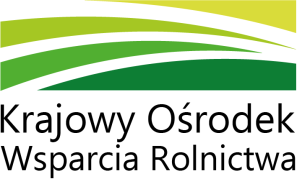 Jako przedstawiciel ustawowy/inna osoba uprawniona do reprezentowania.................................................................................................................(imię i nazwisko dziecka)Świadomie i dobrowolnie wyrażam zgodę na:udział dziecka w organizowanym przez Krajowy Ośrodek Wsparcia Rolnictwa wydarzeniu „Mleko + Owoce => Super Moce” przeprowadzanym w celu realizacji działań promocyjnych i informacyjnych mających na celu propagowanie wiedzy na temat racjonalnego odżywiania i zdrowego stylu życia, oraz promowanie produktów rolnych i żywnościowych, metod ich produkcji, a także systemów jakości produktów rolnych i żywnościowych, stosownie do zadań ustawowych KOWR, o których mowa w art. 9 ust. 2 pkt 16 ustawy z dnia 10 lutego 2017 r. o Krajowym Ośrodku Wsparcia Rolnictwa (Dz. U. z 2017 r. poz. 623, ze zm.);nieodpłatne, bezterminowe, nieograniczone czasowo ani terytorialnie utrwalenie, wykorzystywanie, rozpowszechnianie i zwielokrotnianie przez Krajowy Ośrodek Wsparcia Rolnictwa wizerunku dziecka utrwalonego, w trakcie wydarzenia „Mleko + Owoce => Super Moce”, wszelkimi dostępnymi aktualnie technikami i metodami utrwalania i rozpowszechniania, w tym w formie zdjęć i/lub materiałów filmowych, poprzez wyświetlanie, udostępnianie w taki sposób, aby każdy mógł mieć do nich dostęp w miejscu i czasie przez siebie wybranym, do celów promocyjnych i informacyjnych wynikających z zadań statutowych, o których mowa w ww. ustawie o Krajowym Ośrodku Wsparcia Rolnictwa, bez ograniczenia egzemplarzy oraz liczby wydań;przetwarzanie moich danych osobowych i danych osobowych dziecka w zakresie imienia i nazwiska pozyskanych w związku z organizacją wydarzenia „Mleko + Owoce => Super Moce” w tym w szczególności w związku z pozyskaniem ww. zgody na wykorzystanie wizerunku dziecka. Oświadczam, że w całości przeczytałem/am treść powyższych zgód i w pełni je rozumiem.Oświadczam, że zapoznałem się z treścią klauzuli informacyjnej dotyczącej przetwarzania moich danych osobowych przez KOWR. …………………………………	                              ………………………………………				                       (miejscowość, data)							(czytelny podpis)W związku z pozyskaniem Pani/Pana danych osobowych informujemy, że:1.    Administrator danych osobowychAdministratorem czyli podmiotem decydującym o celach i środkach przetwarzania Pani/Pana danych osobowych jest Krajowy Ośrodek Wsparcia Rolnictwa (zwany dalej KOWR) z siedzibą w Warszawie (01-207) przy ul. Karolkowej 30.2.     Inspektor Ochrony Danych OsobowychW KOWR wyznaczono Inspektora Ochrony Danych Osobowych, z którym może się Pani/Pan skontaktować w sprawach ochrony i przetwarzania swoich danych osobowych pod adresem e-mail: iodo@kowr.gov.pl lub pisemnie na adres naszej siedziby, wskazany w pkt 1. 3.     Cele i podstawy prawne przetwarzania danych osobowychJako administrator będziemy przetwarzać Pani/Pana dane osobowe w zakresie imienia, nazwiska oraz dane osobowe dziecka w zakresie imienia nazwiska i wizerunku w celach związanych z realizacją powierzonych nam działań promocyjnych i informacyjnych na rynku produktów żywnościowych w związku z udziałem dziecka w „Lekcji zdrowia”. Pani/Pana dane osobowe i dane osobowe dziecka przetwarzać będziemy na podstawie wyrażonej przez Panią/Pana zgody na przetwarzanie danych osobowych, co stanowi o zgodnym z prawem przetwarzaniu Pani/Pana danych osobowych zgodnie z art. 6 ust. 1 lit. a rozporządzenia Parlamentu Europejskiego i Rady (UE) 2016/679 z dnia 27 kwietnia 2016 r. w sprawie ochrony osób fizycznych w związku z przetwarzaniem danych osobowych i w  sprawie swobodnego przepływu takich danych oraz uchylenia dyrektywy 95/46/WE (ogólne rozporządzenie o ochronie danych) (Dz. Urz. UE L 119 z 04.05.2016) dalej jako RODO. W każdej chwili przysługuje Pani/Panu prawo do wycofania zgody na przetwarzanie danych osobowych, ale cofnięcie zgody nie wpływa na zgodność z prawem przetwarzania, którego dokonano na podstawie zgody przed jej wycofaniem. 4.    Okres przetwarzania danych osobowych Pani/Pana dane osobowe będą przetwarzane do czasu odwołania zgody i/lub przez okresy przewidziane przepisami prawa w tym zakresie, w tym przez okres przechowywania dokumentacji określony w przepisach powszechnych i uregulowaniach wewnętrznych KOWR w zakresie archiwizacji dokumentów.5.    Odbiorcy danych osobowychNa podstawie wyrażonej przez Panią/Pana zgody wizerunek dziecka może być wykorzystywany i rozpowszechniany przez KOWR wszelkimi dostępnymi aktualnie technikami i metodami utrwalania i rozpowszechniania, w tym w formie zdjęć i/lub materiałów filmowych, poprzez wyświetlanie, udostępnianie w taki sposób, aby każdy mógł mieć do nich dostęp w miejscu i czasie przez siebie wybranym, bez ograniczenia egzemplarzy oraz liczby wydań, wyłącznie do celów promocyjnych i informacyjnych wynikających z zadań statutowych, o których mowa w ww. ustawie o Krajowym Ośrodku Wsparcia Rolnictwa.Do Pani/Pana danych osobowych i danych osobowych dziecka mogą też mieć dostęp podmioty przetwarzające dane w naszym imieniu (podmioty przetwarzające), tj. podmioty realizujące działania promocyjne w imieniu i na rzecz KOWR, podmioty świadczące pomoc prawną, usługi informatyczne, usługi niszczenia dokumentów.Pani/Pana dane osobowe mogą zostać udostępnione także innym odbiorcom, jeżeli będzie wynikać to z przepisów prawa. 6.     Prawa osób, których dane dotycząZgodnie z RODO, przysługuje Pani/Panu:prawo dostępu do swoich danych osobowych;prawo do sprostowania/poprawiania swoich danych osobowych;prawo do usunięcia danych osobowych;ograniczenia przetwarzania danych osobowych w przypadkach określonych w art. 18 RODO,prawo do przenoszenia danych osobowych, o którym mowa w art. 20 RODOJeżeli chce Pani/Pan skorzystać z któregokolwiek z tych uprawnień, prosimy o kontakt z Inspektorem Ochrony Danych Osobowych, wskazany w pkt. 2 lub pisemnie na adres naszej siedziby, wskazany w pkt 1.Posiada Pani/Pan prawo do wniesienia skargi do Prezesa Urzędu Ochrony Danych Osobowych na niezgodne z prawem przetwarzanie danych osobowych. Zgodnie z RODO nie przysługuje Pani/Panu na podstawie art. 21 RODO prawo sprzeciwu, wobec przetwarzania danych osobowych, gdyż podstawą prawną przetwarzania Pani/Pana danych osobowych jest Pani/Pana zgoda (art. 6 ust. 1 lit. a  RODO).7.     Informacja o wymogu/dobrowolności podania danych osobowychPodanie danych ma charakter dobrowolny.8 .    Zautomatyzowane podejmowanie decyzjiW oparciu o Pani/Pana dane osobowe KOWR nie będzie podejmował wobec Pani/Pana zautomatyzowanych decyzji, w tym decyzji będących wynikiem profilowania.  KOWR nie przewiduje przekazywania Pani/Pana danych osobowych do państwa trzeciego (tj. państwa, które nie należy do Europejskiego Obszaru Gospodarczego obejmującego Unię Europejską, Norwegię, Liechtenstein i Islandię) ani do organizacji międzynarodowych.   ………………………………					………………………………………      (miejscowość, data)					                              (czytelny podpis)